MAJELIS PENDIDIKAN TINGGI PIMPINAN PUSAT MUHAMMADIYAH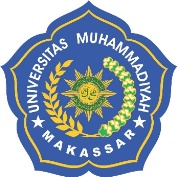 UNIVERSITAS MUHAMMADIYAH MAKASSARFAKULTAS KEDOKTERAN & ILMU KESEHATANKOMISI ETIK PENELITIAN KESEHATANAlamat: Lt.3 KEPK Jl. Sultan Alauddin No. 259 Tlp. 0411- 840 199, E-mail: ethics@med.unismuh.ac.id, Makassar, Sulawesi SelatanﺒﺳﻢﺍﷲاﻟﺮﺤﻤﻦاﻟﺮﺤﯾﻢFormulir Aplikasi Review LanjutanTANDA TANGAN:                                                                                     Tanggal: ……………….Ketua pelaksana (Apabila ada)                                                                                     Tanggal: ……………….Penasihat Medis Instansi                                                                                     Tanggal: ……………….Direktur____________________________________________________Keputusan / komentar Komisi etikPERSETUJUAN                                                                                     Tanggal :………………Ketua KEPK FKIK Unismuh PENYELESAIAN                                                                                     Tanggal …………………Sekretaris KEPK FKIK Unismuh No. PROTOKOL:⁯⁯  ⁯⁯⁯⁯  ⁯⁯⁯⁯  ⁯⁯⁯⁯  ⁯⁯Tgl Pengajuan :JUDUL PROTOKOL :JUDUL PROTOKOL :JUDUL PROTOKOL :JUDUL PROTOKOL :PENASEHAT MEDIK :PENASEHAT MEDIK :PENASEHAT MEDIK :PENASEHAT MEDIK :TINDAK LANJUT YANG DIMINTAMEMPERBAHARUI – Penambahan subjek baru untuk melanjutkanMEMPERBAHARUI – Hanya memfollow up subjek yang telah terdaftarMENGAKHIRI - Protokol tidak dilanjutkanAPAKAH TELAH ADA AMENDEMEN SEJAK REVIEWTERAKHIR?TIDAKYA (jelaskan dengan singkat dalam kolom terlampir)RINGKASAN SUBJEK PENELITIAN:___ Batasan penambahan yang ditetapkan oleh KEPK___ Subjek baru ditambah sejak review terakhir___ Total subjek ditambah sejak protokol dimulaiEKSKLUSI PENAMBAHANTidak AdaLaki-LakiPerempuanLainnya (uraikan: ______________________)SUBJEK TIDAK IMBANGTidak adaSecara fisikSecara kognitifKeduanyaAPAKAH TELAH ADA SUATU PERUBAHAN DALAMPOPULASI SUBJEK, REKRUTMEN, ATAU KRITERIASELEKSI SEJAK REVIEW TERAKHIR ?TIDAKYA (Jelaskan pada kolom terlampir)APAKAH TELAH ADA SUATU PERUBAHAN DALAM PROSES INFORMED CONSENT ATAU DOKUMENTASI SEJAK REVIEW  TERAKHIR?TIDAKYA (Jelaskan perubahan-perubahan pada kolom terlampir)TINDAK LANJUT YANG DIMINTAMEMPERBAHARUI – Penambahan subjek baru untuk melanjutkanMEMPERBAHARUI – Hanya memfollow up subjek yang telah terdaftarMENGAKHIRI - Protokol tidak dilanjutkanAPAKAH TELAH ADA AMENDEMEN SEJAK REVIEWTERAKHIR?TIDAKYA (jelaskan dengan singkat dalam kolom terlampir)RINGKASAN SUBJEK PENELITIAN:___ Batasan penambahan yang ditetapkan oleh KEPK___ Subjek baru ditambah sejak review terakhir___ Total subjek ditambah sejak protokol dimulaiEKSKLUSI PENAMBAHANTidak AdaLaki-LakiPerempuanLainnya (uraikan: ______________________)SUBJEK TIDAK IMBANGTidak adaSecara fisikSecara kognitifKeduanyaAPAKAH TELAH ADA SUATU PERUBAHAN DALAMPOPULASI SUBJEK, REKRUTMEN, ATAU KRITERIASELEKSI SEJAK REVIEW TERAKHIR ?TIDAKYA (Jelaskan pada kolom terlampir)APAKAH TELAH ADA SUATU PERUBAHAN DALAM PROSES INFORMED CONSENT ATAU DOKUMENTASI SEJAK REVIEW  TERAKHIR?TIDAKYA (Jelaskan perubahan-perubahan pada kolom terlampir)Apakah setiap informasi yang muncul dalam kepustakaan, atau timbul dari penelitian serupa yang mungkin mempengaruhi evaluasi komisi etik terhadap analisis risiko/benefit subjek manusia yang terlibat dalam protokol ini?TIDAKYA jelaskan dengan singkat dalam kolom terlampir)APAKAH ADA KOMPLIKASI YANG TIDAK DIINGINI ATAU EFEKSAMPING DICATAT SEJAK REVIEW TERAKHIR?TIDAKYA (jelaskan dengan singkat dalam kolom terlampir)APAKAH ADA SUBJEK YANG MENGUNDURKAN DIRI DARI PENELITIAN INI SEJAK PERSETUJUAN KOMISI ETIK YANG TERAKHIR?TIDAKYA (jelaskan dengan singkat dalam kolom terlampir)PENELITIAN OBAT BARU/ PERALATAN BARUTIDAK ADA         □ IND               □ IDEFDA No. …………………………..Nama: ……………………………Sponsor: …………………………Holder: ……………………………PENGGUNAAN RADIASI PENGION (Sinar X, radioisotop, dll)Tidak adaHanya dengan indikasi medisAPAKAH ADA PENELITI YANG BERPARTISIPASI TELAH DITAMBAH ATAU DIKURANGI SEJAK REVIEW TERAKHIR?TIDAKYA ((Jelaskan pada kolom terlampir)APAKAH ADA TAMBAHAN LEMBAGA PENELITIAN BARU YANG BERKOLABORASI ATAU DIKURANGI SEJAK REVIEW TERAKHIR?TIDAKYA (Identifikasi semua perubahan dan berikan penjelasan pada uraianApakah setiap informasi yang muncul dalam kepustakaan, atau timbul dari penelitian serupa yang mungkin mempengaruhi evaluasi komisi etik terhadap analisis risiko/benefit subjek manusia yang terlibat dalam protokol ini?TIDAKYA jelaskan dengan singkat dalam kolom terlampir)APAKAH ADA KOMPLIKASI YANG TIDAK DIINGINI ATAU EFEKSAMPING DICATAT SEJAK REVIEW TERAKHIR?TIDAKYA (jelaskan dengan singkat dalam kolom terlampir)APAKAH ADA SUBJEK YANG MENGUNDURKAN DIRI DARI PENELITIAN INI SEJAK PERSETUJUAN KOMISI ETIK YANG TERAKHIR?TIDAKYA (jelaskan dengan singkat dalam kolom terlampir)PENELITIAN OBAT BARU/ PERALATAN BARUTIDAK ADA         □ IND               □ IDEFDA No. …………………………..Nama: ……………………………Sponsor: …………………………Holder: ……………………………PENGGUNAAN RADIASI PENGION (Sinar X, radioisotop, dll)Tidak adaHanya dengan indikasi medisAPAKAH ADA PENELITI YANG BERPARTISIPASI TELAH DITAMBAH ATAU DIKURANGI SEJAK REVIEW TERAKHIR?TIDAKYA ((Jelaskan pada kolom terlampir)APAKAH ADA TAMBAHAN LEMBAGA PENELITIAN BARU YANG BERKOLABORASI ATAU DIKURANGI SEJAK REVIEW TERAKHIR?TIDAKYA (Identifikasi semua perubahan dan berikan penjelasan pada uraianPERUBAHAN DALAM PENASIHAT MEDIK / PENELITI ?TIDAK ADADIKURANGI:……………………………………TAMBAHAN: ……………………………………APAKAH ADA PENELITI YANG MEMBUAT KESETARAAN ATAU MENGADAKAN HUBUNGAN KONSULTASI DENGANSUMBER YANG BERHUBUNGAN DENGAN PROTOKOL INI YANG BISA MENIMBULKAN KONFLIK KEPENTINGAN?TIDAKYA (uraikan /jelaskan )